PREMIER SUPERCOPA – Acceptance Request Form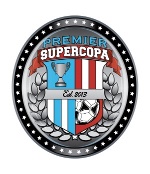 Thank you for thoroughly completing this form.  This information is one (1) of the data elements used by the SuperCopa Selection Committee to ensure top competition at the event.  The best way to ensure a SuperCopa invitation is to win the SuperCopa division of the qualifying tournament in Dallas, TX each November.  Teams may also be observed by committee at other U90C tournaments throughout the year.  U90C Tournament Calendar is available at www.U90C.com Please note: Gotsoccer points/rankings are not considered a valid means of determining team talent and competitive level.*  Complete and return this form via email to SuperCopa@U90C.com  or fax to 972.498.1795*RECENT LEAGUE SEASONRECENT TOURNAMENTSList below the name, website, and results of recent tournaments.PLANNED TOURNAMENTSList below the name and website of tournaments planned between now & Premier SuperCopa.REFERENCESIn order to ensure high quality soccer as well as a high level of sportsmanship, Premier SuperCopa takes into account a coach’s/team’s character and reputation.  Please provide us with 2 coach contacts who can verify your team’s level of respect within your local community. TEAM NAME:COACH:COACH PHONE:CONTACT EMAIL:TEAM GENDER:Team Age Division (U9, U10, etc.)Team Age Division (U9, U10, etc.)League NameLeague website (link to results)Previous season recordTOURNAMENT NAMETOURNAMENT WEBSITERESULTSTOURNAMENT NAMETOURNAMENT WEBSITECOACH NAMETEAM NAMEPHONEEMAIL